Тема недели: «Неделя дружбы с природой»«День почемучек».«А у зебры есть полоски, есть полосочки везде….»Задачи: Объяснить ребенку, почему у зебры есть полоски на теле;Учить ребенка рисовать прямые линии на ограниченной поверхности;Вызвать желание оказывать помощь животным; Воспитывать чувство гордости к результату своего труда.Предварительная работа: Чтение сказки «Сказка про то, почему зебра стала полосатая».Материал: Картинки с изображением Айболита (либо игрушка), зебры без полосок на листе бумаги А4, черная гуашь, банка с водой, кисточка, салфетки.Ход занятия:- Малыш, посмотри, кто к нам сегодня пришел в гости? (Доктор Айболит)- Сегодня мы вместе с Айболитом оправимся в путешествие в жаркую страну, потому что зверям в Африке нужна твоя помощь. Ты готов мне помочь? (Да). Тогда садись на ковер-самолет и полетим (садимся на ковер и закрываем глаза). Вот мы и прилетели в Африку. Посмотри, сколько здесь много животных. Показать картинки с изображением животных Африки. И немного поиграем:Я – зебра полосатая, (проводим правой и левой рукой по туловищу)Скачу, скачу, скачу! (подскоки на месте)В саванне я с копытамиСтучу, стучу, стучу! (топаем ногами)Жую траву сухую я, (наклоны головы вниз)А после много пью. (ладонь делаем ковшиком и подносим ко рту)Лягаю разных хищников (правой и левой ногой совершаем попеременные движения назад)И отдыхаю, сплю. (закрываем глаза и кладем руки под щеку)- А это кто? (Показать на зебру без полосок).Зебра, а у зебры ведь есть полоски черные. А где же они? Айболит:Прошел волшебный дождь и все полосочки у зебры смылись. Мы с тобой вместе попробуем помочь и нарисуем полосочки зебре.    На изображении зебры без полосочек прорисовать черные полосочки черной гуашью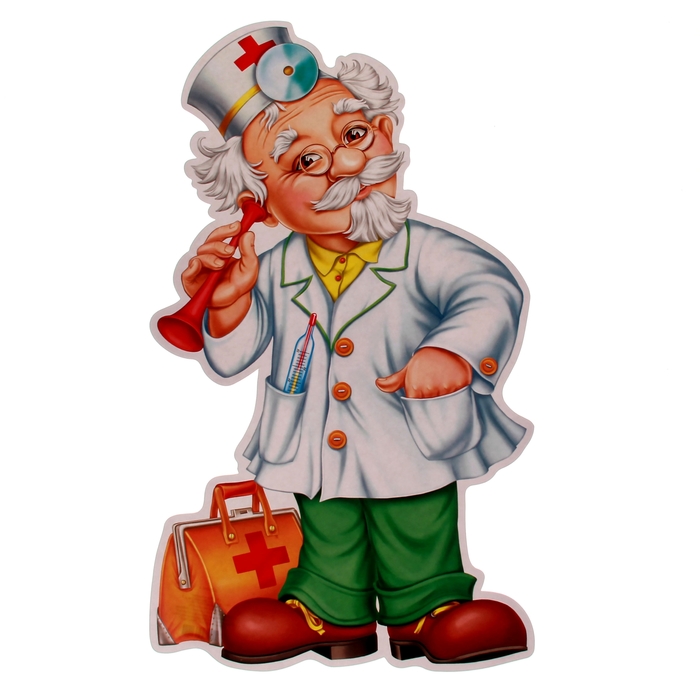 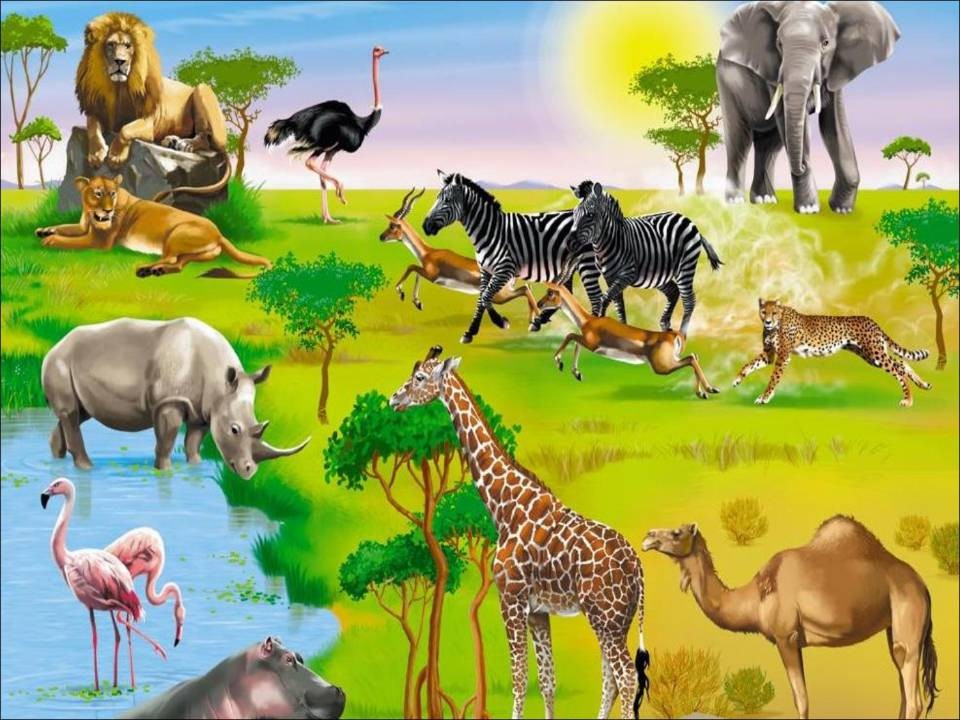 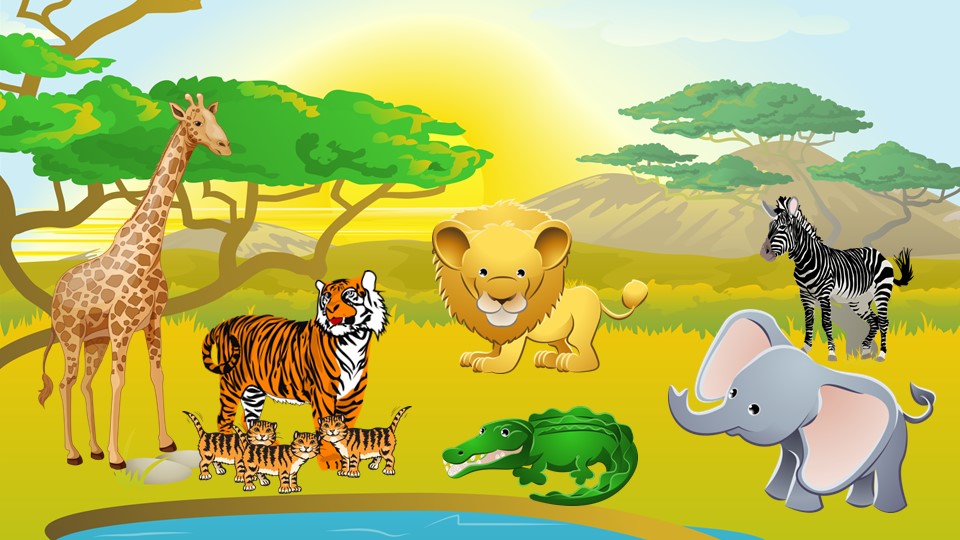 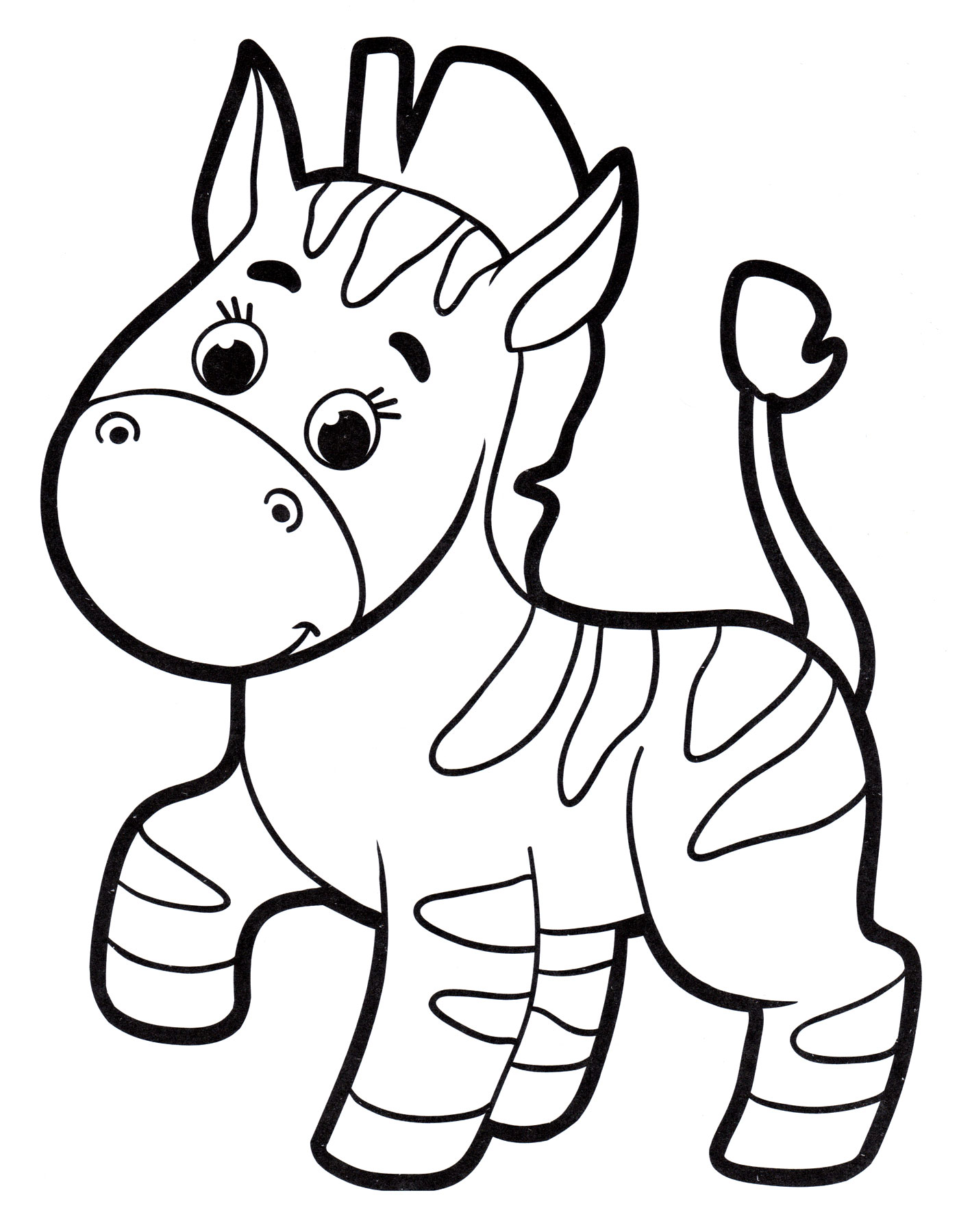 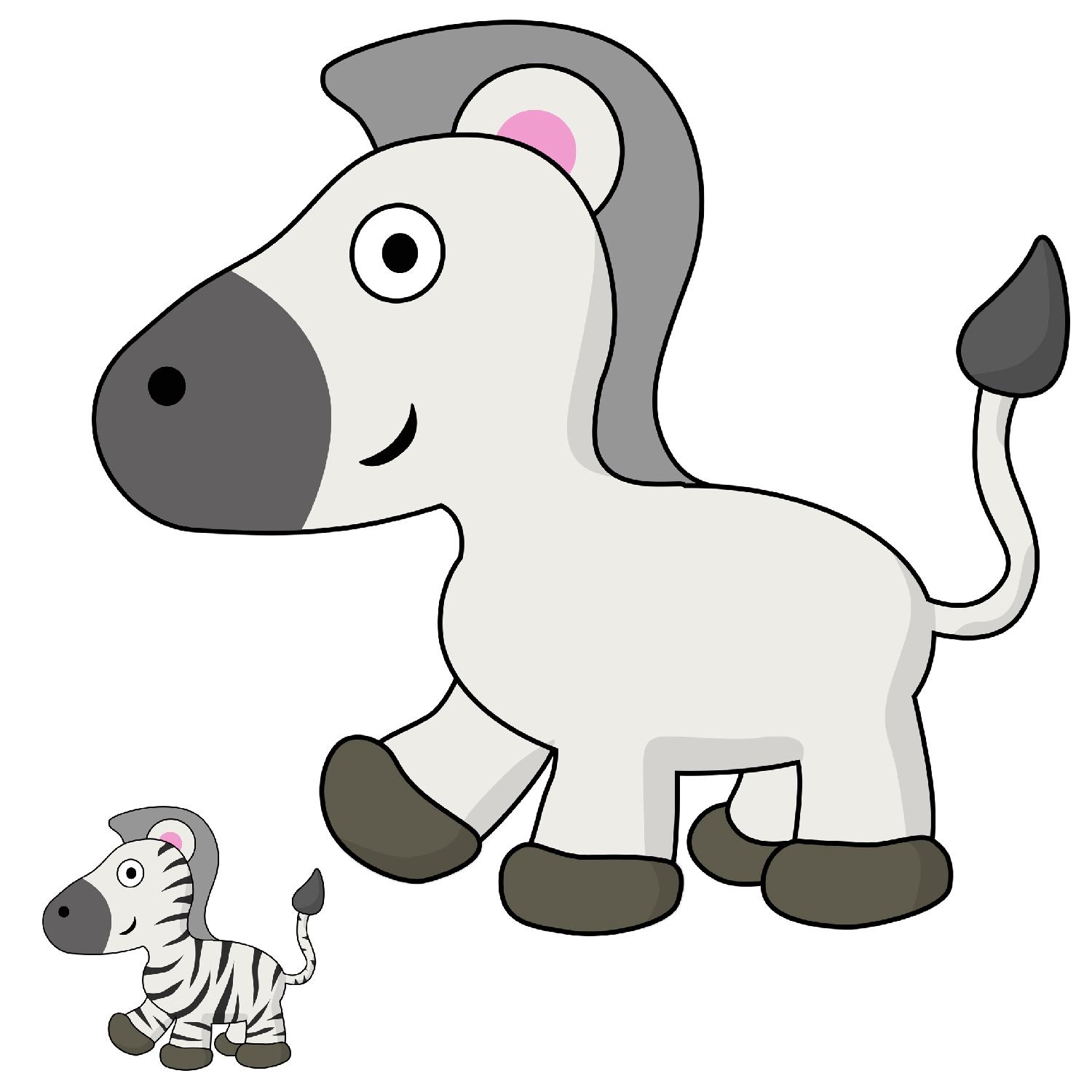 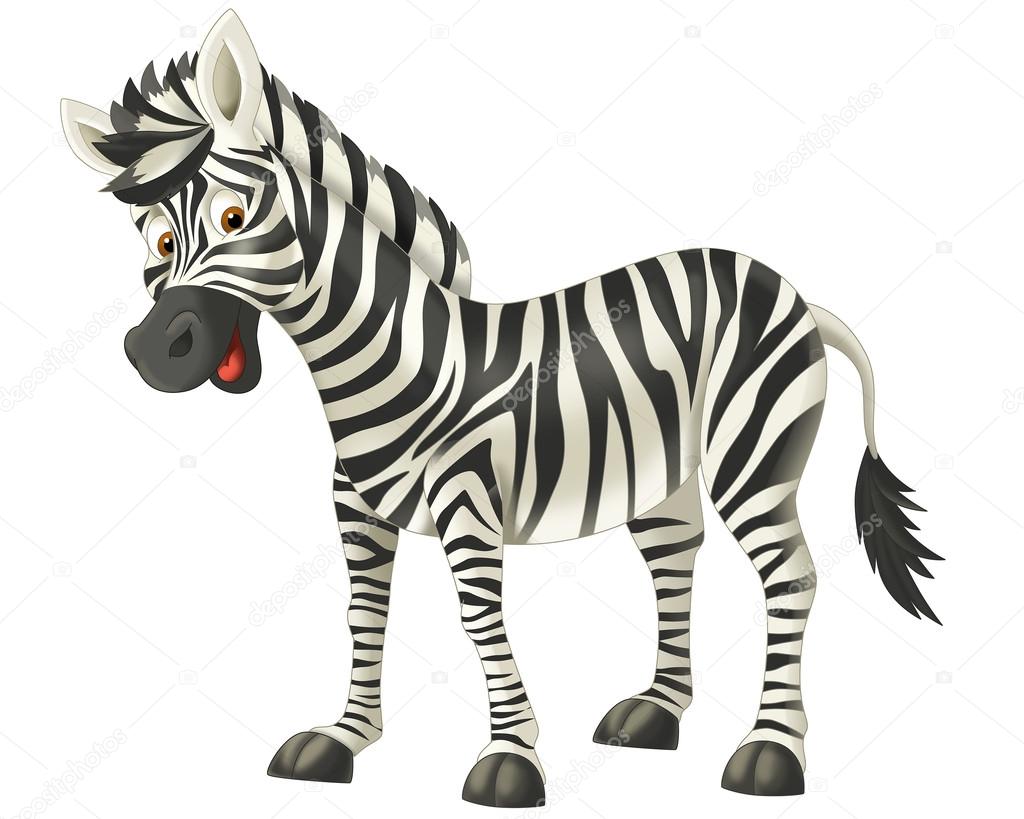 Айболит: Ты, молодец, у тебя получилась настоящая зебра.Спасибо тебе, что ты мне помог. До свидания!